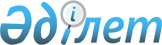 Науырзым ауданы әкімдігінің 2015 жылғы 23 сәуірдегі № 131 қаулысының күші жойылды деп тану туралыҚостанай облысы Науырзым ауданы әкімдігінің 2016 жылғы 15 тамыздағы № 183 қаулысы
      "Қазақстан Республикасындағы жергiлiктi мемлекеттiк басқару және өзін-өзі басқару туралы" 2001 жылғы 23 қаңтардағы Қазақстан Республикасы Заңының 31-бабына, "Құқықтық актілер туралы" 2016 жылғы 6 сәуірдегі Қазақстан Республикасы Заңының 46-бабына сәйкес Науырзым ауданының әкімдігі ҚАУЛЫ ЕТЕДІ:

      1. "Коммуналдық мүлікті иеліктен айыру түpлepiн тандау жөніндегі критерийлepдi айқындау туралы" Науырзым ауданы әкімдігінің 2015 жылғы 23 cәyipдeri № 131 қаулысының (Нормативтік құқықтық актілерді мемлекеттiк тіркеу тізілімінде 2015 жылғы 20 мамырда № 5611 болып тіркелген, 2015 жылғы 11 маусымдағы № 20 "Науырзым тынысы" аудандық газетінде жарияланған) күші жойылды деп танылсын.

      2. Осы қаулы қол қойылған күнінен бастап қолданысқа енгiзiледi.
					© 2012. Қазақстан Республикасы Әділет министрлігінің «Қазақстан Республикасының Заңнама және құқықтық ақпарат институты» ШЖҚ РМК
				
      Аудан әкімі

Т. Даиров
